Тема №33-34. Эстетические поиски и эксперименты в ранней лирике Б. Пастернака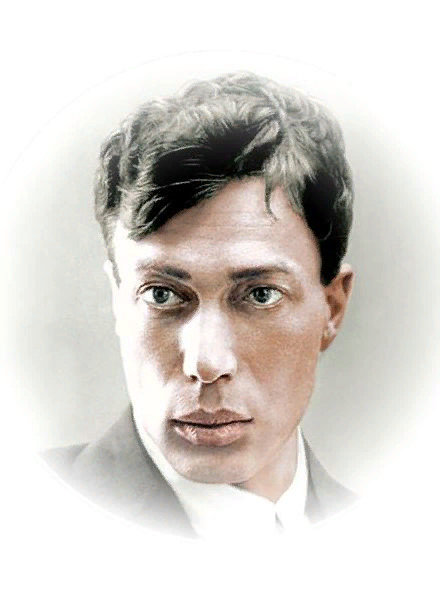 Борис Леонидович Пастернак (1890-1960) - русский писатель, поэт и прозаик 20 века. Автор известного романа “Доктор Живаго”, множества переводов с других языков, сборников стихотворений, повестей, статей и эссе. Лауреат Нобелевской премии в области литературы.Родился 29 января (10 февраля) 1890 года в Москве в семье художника и пианистки. У Бориса было 2 сестры и брат. В квартиру, где жила семья, приходили известные в то время деятели искусства, устраивались небольшие концерты, среди гостей были Лев Толстой, Сергей Рахманинов, Исаак Левитан.В 1903 году он познакомился с семьей композитора Скрябина. С возраста 13 лет Пастернак начинает сочинять музыку. Однако, не имея абсолютного слуха, он оставил занятия музыкой спустя шесть лет обучения.В 1909 году Борис окончил гимназию в Москве и поступил на историко-филологический факультет Московского университета на философское отделение. На скопленные матерью деньги Борис в 1912 уехал в Германию в Марбургский университет на летний семестр. Но охладев к философии, он бросает обучение и уезжает в Италию на несколько недель. Пастернак полностью отдается творчеству, которое стало делом всей его жизни. Вернувшись в Москву, Пастернак заканчивает обучение в университете в 1913 году.Первые стихи Пастернак написал в 1909 году, однако первое время он умалчивал о своем увлечении поэзией.Для того, чтобы войти в московские литературные круги, Пастернак вступает в поэтическую группу «Лирика».Самые первые сборники стихотворений – “Близнец в тучах” (1914), “Поверх барьеров” (1916). В 1922 вышла книга стихов “Сестра моя — жизнь”, которая сделала поэта известным. Именно ее Пастернак считает выражением своей творческой позиции. В это же время познакомился с Владимиром Маяковским, творчество которого повлияло на Пастернака.В 1920-1927 году Пастернак был участником литературного объединения “ЛЕФ” (Маяковский, Асеев, О. Брик и др.) В эти годы поэт публикует сборник “Темы и вариации” (1923), начинает работать над романом в стихах “Спекторский” (1925), который можно считать отчасти автобиографическим.В 1931 Пастернак уехал в Грузию. Стихи, написанные под впечатлением от Кавказа, вошли в цикл “Волны” (который впоследствии вошли в книгу “Второе рождение”). Живя здесь, писатель занимается переводами с грузинского языка, а также переводит Уильяма Шекспира, Гёте, Фридриха Шиллера и др. Перевод произведений с 1934 года стал регулярным и продолжался вплоть до смерти поэта.В 1935 году Борис Пастернак пишет письма Иосифу Сталину, в которых он заступился за мужа и сына Анны Ахматовой.Роман “Доктор Живаго” – вершина творчества Пастернака, как прозаика. Его он писал долгие 10 лет, завершив в 1955 году. Этот роман в 1958 году был опубликован за границей, Пастернак получил за него Нобелевскую премию. На родине же этот роман вызвал критику как со стороны власти, так и в литературных кругах. Пастернак был исключен из Союза писателей. Позже, в 1988 году роман был напечатан в журнале “Новый мир”. Роман завершают стихи главного героя, которые пронизаны нравственно-философским пафосом позиции автора.В 1921 году семья Пастернака покинула Россию. Пастернак активно переписывается с ними, а также с другими русскими эмигрантами, среди которых была и Марина Цветаева.Пастернак женится на художнице Евгении Лурье в 1922 году, с которой гостит у родителей в Германии в 1922—1923 годы. А 23 сентября 1923 года в у них рождается сын Евгений (умер в 2012 году).Разорвав первый брак, в 1932 году Пастернак женится на Зинаиде Николаевне Нейгауз. С ней и ее сыном в 1931 году Пастернак ездил в Грузию. В 1938 году у них рождается общий сын Леонид (1938-1976). Зинаида умерла в 1966 году от рака.В 1946 году Пастернак познакомился с Ольгой Ивинской (1912—1995), которой поэт посвящал многие стихи и считал своей “музой”.В 1952 Пастернак пережил инфаркт, но, несмотря на это, он продолжал творить и развиваться. Борис Леонидович начал новый цикл своих стихотворений — «Когда разгуляется» (1956-1959) Это была последняя книга писателя. Неизлечимая болезнь – рак легкого, привела к смерти Пастернака 30 мая 1960 года. Поэт умер в Переделкино.Ранняя лирика«Его грудь заполнена природой до предела, – писала о Пастернаке Марина Цветаева, – кажется, уже с первым своим вздохом он вдохнул, втянул ее всю – и вдруг захлебнулся ею и всю последующую жизнь с каждым новым стихом (дыханием) выдыхает ее, но никогда не выдохнет».Ранняя лирика Пастернака наполнена в буквальном смысле языческим преклонением перед природой. Слезы восторга и внутренний трепет – постоянные спутники его монологов.Поэт не только слышит звуки природы, но и видит, как его вдохновитель – композитор Скрябин или, к слову сказать, Римский-Корсаков, обладавший так называемым «цветным слухом».Вот почему стихи Пастернака наполнены цветом. Вся его лирика – своеобразный атлас цветов со множеством тонов, полутонов и оттенков.Особенностью лирики Пастернака является и высокая ассоциативность мышления.Вот первые строки стихотворения «Импровизация»:Я клавишей стаю кормил с рукиПод хлопанье крыльев, плеск и клекот.Попробуем выстроить ассоциативный ряд; музыкант у рояля – черные и белые клавиши – черный пруд – белые и черные лебеди – «Лебединое озеро» Чайковского – свет и тьма – добро и зло – жизнь и смерть.Права М. Цветаева: «Пастернак неисчерпаем… Можно сказать, что Пастернака читатель пишет сам».Кроме ассоциативности, для поэзии Пастернака характерны своеобразная поэтическая интонация, экспрессивность, эмоциональность.И все-таки главным условием правильного прочтения лирики Пастернака является знание его философской модели «божьего мира», как он называл природу.Понимая лучше других, какие трудности предстоят его будущим читателям, Пастернак, будучи уже зрелым поэтом, в одном из своих стихотворений («Когда разгуляется» 1956) изложил свою философскую концепцию, которой он придерживался на протяжении всей своей жизни.«Когда разгуляется»Большое озеро как блюдо.За ним – скопленье облаков,Нагромождённых белой грудойСуровых горных ледников.По мере смены освещеньяИ лес меняет колорит.То весь горит, то чёрной теньюНасевшей копоти покрыт.Когда в исходе дней дождливыхМеж туч проглянет синева,Как небо празднично в прорывах,Как торжества полна трава!Стихает ветер, даль расчистив.Разлито солнце по земле.Просвечивает зелень листьев,Как живопись в цветном стекле.В церковной росписи оконницТак в вечность смотрят изнутриВ мерцающих венцах бессонницСвятые, схимники, цари.Как будто внутренность собора –Простор земли, и чрез окноДалёкий отголосок хораМне слышать иногда дано.Природа, мир, тайник вселенной,Я службу долгую твою,Объятый дрожью сокровенной,В слезах от счастья отстою.«Быть знаменитым некрасиво»Быть знаменитым некрасиво.Не это подымает ввысь.Не надо заводить архива,Над рукописями трястись.Цель творчества – самоотдача,А не шумиха, не успех.Позорно, ничего не знача,Быть притчей на устах у всех.Но надо жить без самозванства,Так жить, чтобы в конце концовПривлечь к себе любовь пространства,Услышать будущего зов.И надо оставлять пробелыВ судьбе, а не среди бумаг,Места и главы жизни целойОтчёркивая на полях.И окунаться в неизвестность,И прятать в ней свои шаги,Как прячется в тумане местность,Когда в ней не видать ни зги.Другие по живому следуПройдут твой путь за пядью пядь,Но пораженья от победыТы сам не должен отличать.И должен не единой долькойНе отступаться от лица,Но быть живым, живым и только,Живым и только до конца.Когда-то Марина Цветаева в полемическом пылу воскликнула: «Где человек, до конца понявший Пастернака? Познавать его вы будете на других уроках да и всю жизнь».«Ты в ветре…»Ты в ветре, веткой пробующем,Не время ль птицам петь,Намокшая воробышкомСиреневая ветвь!У капель – тяжесть запонок,И сад слепит, как плес,Обрызганный, закапанныйМильоном синих слёз.Моей тоскою вынянченИ от тебя в шипах,Он ожил ночью нынешней,Забормотал, запах.Всю ночь в окошко торкался,И ставень дребезжал.Вдруг дух сырой прогорклостиПо платью пробежал.Разбужен чудным перечнемТех прозвищ и времёнОбводит тень теперешнийГлазами анемон.____________________________________________________________________________Задание:Сделать краткий конспект;Выучить наизусть одно из стихотворений Б. Пастернака: «Когда разгуляется», «Быть знаменитым некрасиво» или «Ты в ветре…» (Можно записать на видео и прислать мне или, если нет такой возможности, рассказать в техникуме, когда закончится дистанционное обучение. Первый вариант приветствуется:)!)Тема №35-36. Роман «Доктор Живаго»Задание:Сделайте конспект;Выполните тест по пройденной теме.Роман «Доктор Живаго»Борис Пастернак меньше всего думал о публицистике и политическом споре. Он ставил себе совсем иные — художественные — задачи. В этом причина того, что, став вначале предметом политического скандала и небывалой сенсации, книга затем постепенно превратилась в объект спокойного чтения, признания и изучения. Художник пишет с натуры. Его цель: неискаженно передать свое восприятие событий внешнего мира. Пластически воплотить, преобразить их в явления мира духовного, мира человеческого восприятия, дать событиям новую, длительную жизнь в памяти людей и образе их существования.В молодости Пастернак писал: «Недавно думали, что сцены в книге — инсценировки. Это заблуждение. Зачем они ей? Забыли, что единственное, что в нашей власти, это суметь не исказить голоса жизни, звучащего в нас. Неумение найти и сказать правду — недостаток, которого никаким умением говорить неправду не покрыть. Книга — живое существо. Она в памяти и в полном рассудке: картины и сцены — это то, что она вынесла из прошлого, запомнила и не согласна забыть».И далее: «Живой действительный мир — это единственный, однажды удавшийся и все еще без конца удачный замысел воображения... Он служит поэту примером в большой еще степени, уже натурой и моделью».Выразить атмосферу бытия, жизнь в слове — одна из самых древних, насущных задач человеческого создания. Тысячелетиями повторяется, что не хлебом единым жив человек, но и всяким словом божьим. Речь идет о живом слове, выражающем и несущем жизнь. В русской литературе это положение приобрело новый животрепещущий интерес, главным образом благодаря художественному гению Льва Толстого. Достоевский многократно утверждал, что если миру суждено спастись, то его спасет красота. Словами одного из героев «Доктора Живаго». Пастернак приводит это положение к форме общественно-исторической закономерности. «Я думаю, — говорит Н. Н. Веденяпин, — что, если бы дремлющего в человеке зверя можно было бы остановить угрозою, все равно, каталажки или загробного воздаяния, высшею эмблемою человечества был бы цирковой укротитель с хлыстом, а не жертвующий собой проповедник. Но в том-то и дело, что человека столетиями поднимала над животным и уносила ввысь не палка, а музыка: неотразимость безоружной истины, притягательность ее примера.До сих пор считалось, что самое важное в Евангелии — нравственные изречения и правила, заключенные в заповедях, а для меня самое главное то, что Христос говорит притчами из быта, поясняя истину светом повседневности. В основе этого лежит мысль, что общение между смертными бессмертно и что жизнь символична, потому она и значительна». В этом утверждении, читаемом без затруднения и простом по стилю, много существенных, далеко не сразу понятных наблюдений. В частности, из него следует, что красота, без которой мертво даже самое высокое нравственное утверждение, это свет повседневности, то есть та правда жизни, которую ищет и стремится выразить художник.«Доктор Живаго» стал итогом многолетней работы Бориса Пастернака, исполнением пожизненно лелеемой мечты. С 1918 г. он неоднократно начинал писать большую прозу о судьбах своего поколения, но по разным причинам был вынужден оставлять работу неоконченной. За это время во всем мире, в России особенно, все неузнаваемо переменилось. В ответ менялись замысел, герои и их судьбы, стиль автора и его язык, на котором он считал возможным говорить с современниками. Трагические события в истории страны: коллективизация, надвигающийся террор — требовали перелома и в отношении к себе, своей работе. «А я, хотя и поздно, взялся за ум. Ничего из того, что я написал, не существует. Тот мир прекратился, и этому, новому, мне нечего показать. Было бы плохо, если бы я этого не понимал. Но, по счастью, я жив, глаза у меня открыты, и вот я спешно переделываю себя в прозаика диккенсовского толка, а потом, если хватит сил, в поэта — пушкинского. Ты не вообрази, что я думаю себя с ними сравнивать. Я их называю, чтобы дать тебе понять о внутренней перемене. Я мог бы сказать то же самое и по-другому Я стал частицей своего времени и государства, и его интересы стали моими», — писал Пастернак в письме к отцу 25 декабря 1934 г.После вынужденной поездки в Париж на конгресс писателей в защиту культуры летом 1935 г. Пастернак заболел и поехал в санаторий. К осени 1935 г. Пастернак вернулся домой и мог возобновить работу над романом, который, судя по сохранившейся обложке, назывался «Записки Живульта».Разразившаяся вслед за годами террора война объединила всех участием в общих лишениях, горечью потерь, радостью спасшихся и обретенных. Пастернак писал: «Трагический, тяжелый период войны был живым периодом и в этом отношении вольным, радостным возвращением чувства общности со всеми». Голос жизни звучал во многочисленных письмах с фронта, которые получал Пастернак от малознакомых и незнакомых ему людей. Это об их авторах — окопных солдатах и офицерах — сказано в эпилоге «Доктора Живаго»: «Извлеченная из бедствий закалка характеров, неизбалованность, героизм, готовность к крупному, отчаянному, небывалому. Это качества сказочные, ошеломляющие, и они составляют нравственный цвет поколения».В сентябре 1943 г. Пастернак побывал на фронте в расположении Третьей армии, освободившей Орел. Ощущение «исторического вихря» как предвестия грядущего обновления выражено во вступлении к очерку «Поездка в армию», написанному по фронтовым впечатлениям. «Победил весь народ, всеми своими слоями и радостями, и горестями, и мечтами, и мыслями. Победил все, и в эти самые дни на наших глазах открывают новую, высшую эру нашего исторического существования. Дух широты и всеобщности начинает проникать в деятельность всех. Его действие сказывается и на наших скромных занятиях».В свете чувства всеобщности, родившегося в войне, замысел романа виделся теперь Пастернаку по-новому. Нужно было говорить о самом главном, об атмосфере европейской истории, в которой, как в родном доме, формировалось его поколение.Закончив несколько крупных переводных работ, он с конца 1945 г. пишет прозу. Сменив несколько названий: «Мальчики и девочки», «Свеча горела», роман к осени 1946 г. стал называться «Доктор Живаго».Окружающие события не способствовали реализации планов. Идеологический погром, начавшийся с августа 1946 г., сопровождался новыми волнами репрессий. Пастернак понимал, что его могут в любую минуту арестовать. Он не таился. «Разумеется, я всегда ко всему готов. Почему со всеми могло быть, а со мной не будет», — не раз повторял он в разговорах и в письмах.
Полосы утомления, горя и мрака были нередки, но он преодолевал их, гордясь плодотворностью своего каторжного труда. «Но писать-то я буду в двадцать пятые часы суток свой роман», — говорил он. Он никогда не делал тайны из того, что пишет. Чтения первых глав романа в знакомых домах начались с осени 1946 г. Летом 1948 г. четыре части, первоначально составлявшие первую книгу, были перепечатаны на машинке и обошли широкий круг знакомых, пересылались по почте в разные адреса: во Фрунзе, в Рязань, Донбасс и Ленинград — и постепенно зачитывались до неразличимости. Автор получал самый разнообразный спектр откликов — от похвал до порицания, от развернутых отзывов до беглых извещений о получении. Такая атмосфера, создавая впечатление читательского отзвука, была необходима ему для продолжения работы.
В апрельском номере журнала «Знамя» за 1954 г. появились 10 стихотворений Юрия Живаго со вступительной заметкой: «Роман предположительно будет дописан летом. Он охватывает время от 1903 до 1929 г., с эпилогом, относящимся к Великой Отечественной войне.
Герой — Юрий Андреевич Живаго, врач, мыслящий, с поисками, творческой и художественной складки, умирает в 1929 г. После него остаются записи и среди других бумаг написанные в молодые годы отдельные стихи, часть которых здесь предлагаются и которые во всей совокупности составляют последнюю, заключительную главу романа. Автор». Знаменательно, что Пастернак относит смерть главного героя к 1929 г., времени слома жизни страны, кануну самоубийства Маяковского, году, который в «Охранной грамоте» он называет «последним годом поэта».Роман о докторе Живаго и стихи, написанные от его имени, стали выражением радости, превозмогающей страх смерти. «По наполнению, по ясности, по поглощенности любимой работой жизнь последних лет — почти сплошной праздник души для меня. Я более чем доволен ею. Я ею счастлив, и роман есть выход и выражение этого счастья», — писал Пастернак в 1955 г.
Послевоенная одинокая и независимая жизнь была каждодневным преодолением смертной тяжести, светлым ощущением бессмертия, верностью ему. Он по собственному опыту считал, что бессмертие — это другое название жизни, немного усиленное. Духовное преодоление смерти Пастернак считал основой своего понимания новой христианской истории человечества. «Века и поколения только после Христа вздохнули свободно. Только после него началась жизнь в потомстве, и человек умирает не на улице под забором, а у себя в истории, в разгаре работ, посвященных преодолению смерти, сам посвященный этой теме», — говорит в романе Веденяпин. В свете этой исторической традиции жизнь отдельного человека, социально не выделенного, не претендующего на привилегии, на то, чтобы с ним считались больше, чем с другими, более того, — общественно лишнего, становится божьей повестью. Вечной темой искусства. Творчески одаренный герой романа стремится к занятию своим делом, и его взгляд становится силою обстоятельств мерой и трагической оценкой событий века, а стихотворения — поддержкой и подтверждением надежд и веры в долгожданное просветление и освобождение, предвестие которых составляет историческое содержание всех послевоенных лет.Читая и перечитывая роман, приходишь к мысли, что главное в нем скорее показано читателю, чем сказано в настоятельной форме. Любовь к жизни, чуткость к ее голосу, доверие к ее неискаженным проявлениям — первейшая забота автора. Это всего сильнее проявляется в речи и действиях главного лирического героя — Юрия Живаго. Он ценит чувство меры и знает, к каким гибельным последствиям приводит насильственное вмешательство человека в природу и историю. Ему с детства ненавистны те, кто себялюбиво вносит в жизнь соблазн, пошлость, разврат, кому не претят власть сильного над слабым, унижение человеческого достоинства. Эти отвратительные черты воплощены для Юрия в адвокате Комаровском, сыгравшем трагическую роль в его судьбе.
Живаго склонен сочувствовать нравственным идеалам революции, восхищаться ее героями, людьми прямых действий, как Антипов-Стрельников. Но он ясно видит и то, к чему неизменно приводят эти действия. Насилие, по его наблюдениям, ни к чему, кроме насилия, привести не может. Общий производительный ход истории и жизни нарушается, уступая место разрухе и бессмысленным, повторяющим прежние, призывам и приказам. Он видит, как власть идеологической схемы губит всех, оборачиваясь трагедией и для того, кто ее исповедует и применяет. Есть основания считать, что именно эта убежденность отличает «Доктора Живаго» от прозы, над которой Пастернак работал до войны.Юрию Андреевичу кажется дикой сама идея переделывать жизнь, поскольку жизнь не материал, а действующее начало, по своей активности на много превосходящее возможности человека. Результат его действий лишь в меру внимания и подчинения ей соответствует его благим намерениям. Фанатизм губителен.В одном из черновых вариантов романа отношению Живаго к Стрельникову Пастернак давал такое объяснение: «Как он любил всегда этих людей убеждения и дела, фанатиков революции и религии! Как поклонялся им... каким немужественным казался себе всегда перед лицом их. И как никогда, никогда не задавался целью уподобиться им и последовать за ними. Совсем в другом направлении шла его работа над собой. Голой правоты, голой истины, голой святости неба не любил он. И голоса евангелистов и пророков не покоряли бы его своей все вытесняющей глубиной, если бы в них не узнавал он голоса земли, голоса улицы, голоса современности, которую во все века выражали наследники учителей — художники. Вот перед кем по совести благоговел он, а не перед героями, и почитал совершенство творения, вышедшего из несовершенных рук, выше бесплодного самоусовершенствования человека».Работая над романом, Пастернак понимал, что пишет о прошлом. Для того чтобы его текст преобразил полузабытые события в слово, необходимое современникам и рассчитанное на участие в духовной жизни последующих поколений, приходилось думать о языке, освобождать его от устаревающих частностей, острота и выразительность которых по опыту и в предвидении не были долговечными. Он говорил, что намеренно упрощает стиль, стараясь «в современном переводе на нынешнем языке, более обычном, рядовом и спокойном», передать хоть некоторую часть того неразделенного мира, хоть самое дорогое издали, из-за веков отмеченное евангельской темой «тепловое, световое, органическое восприятие жизни».В начале 1956 г. Пастернак отдал оконченную рукопись романа в редакции журнале «Новый мир», «Знамя», шли переговоры с издательством «Художественная литература». Летом на дачу в Переделкино приехал сопровождаемый представителем иностранной комиссии сотрудник итальянского радиовещания в Москве коммунист Серджио Д’Анджело.Он попросил рукопись для ознакомления и в этой официальной обстановке получил ее. К автору рукопись не вернулась. Анджело передал ее итальянскому коммунистическому издателю Дж. Фельтринелли, который, ввиду того что международная конвенция по авторскому праву в то время не была признана СССР, мог печатать роман без разрешения автора. Тем не менее он известил Пастернака, что хочет издать роман на итальянском языке, 30 июня 1956 г. Пастернак ответил ему, что будет рад, если роман появится в переводе, но предупреждал: «Если его публикация здесь, обещанная многими журналами, задержится и Вы ее опередите, ситуация для меня будет трагически трудной».Издание романа в Советском Союзе стало невозможным вследствие позиции, занятой руководством Союза писателей. Она отразилась в коллективном письме членов редколлегии «Нового мира», подписанном К. Симоновым, К. Фединым, Б. Лавреневым, А. Агаповым и А. Кривицким, и определила отечественную судьбу книги на 32 года вперед. В Италии же тем временем перевод был успешно сделан, и, несмотря на то что А. Сурков специально ездил в Милан, чтобы от имени Пастернака забрать рукопись для доработки, Фельтринелли 15 ноября 1957 г. выпустил книгу в свет. К концу 1958 г. роман был издан на всех европейских языках.
С 1946 г. Нобелевский комитет шесть раз рассматривал кандидатуру Пастернака, выдвигаемую на получение премии. В седьмой раз, осенью 1958г., она была ему присуждена «за выдающиеся достижения современной лирической поэзии и продолжение традиций великой русской прозы». В политическом комментарии присуждение премии было произвольно и однозначно связано с выходом романа «Доктор Живаго», не изданного в СССР и якобы антисоветского. Разразился чудовищный скандал, получивший в прессе название «дело Пастернака».То, что присужденная почетная награда была обращена в позор и бесчестие, стало для Пастернака глубоким горем. Он, сначала радостно благодаривший Нобелевский комитет и Шведскую академию за присуждение премии, теперь вынужден был от нее отказаться «в связи с тем, какой смысл ей придан в обществе, к которому он принадлежит».
10 февраля 1960 г. Пастернаку исполнилось 70 лет. Со всего мира шел поток поздравительных писем и телеграмм. На праздничном обеде были знакомые из артистического круга. В течение зимы Пастернака беспокоили периодические боли в спине. Он старался не обращать на них внимания, но к концу апреля они настолько усилились, что, переписав набело пролог и первый акт пьесы, он позволил себе лечь в постель. Ему становилось все хуже. Рентген показал рак легкого. За день до конца Пастернак позвал нас, чтобы сказать, как мучит его двойственность его признания, которое обернулось полной неизвестностью на родине. «Вся жизнь была только единоборством с царящей и торжествующей пошлостью за свободный и играющий человеческий талант. На это ушла вся жизнь», — сказал он.Тест по лирике Б. ПастернакаКакой награды был удостоен Б. Л. Пастернак за лирическую поэзию и «выдающиеся достижения на традиционном поприще великой русской прозы»?а) Ленинской премии в области литературы б) международной премии «Этна Таормина» в) Нобелевской премииКакие мотивы преобладали в лирике Б. Л. Пастернака?а) любовная лирика в) гражданственная лирика б) христианские мотивы г) тема поэта и поэзииВ чем заключается своеобразие стихотворения «Зимняя ночь»?а) философичность б) специфика понимания образа креста в) использование символики г) использование рефренаПо словам литературоведа В. Альфонсова, «поэзия Пастернака — поэзия дорог и разворачивающихся пространств». Приведите аргументы, подтверждающие этот тезис.Назовите черты, отличающие лирику Б. Л. Пастернака от поэзии его современников.
а) пафосность, гражданственность б) публицистичность, идеологическая направленность в) ассоциативные ряды символических образов, динамичная метафоричность и философичность г) музыкальность стиха, неожиданность словоупотребленияПрочитайте стихотворение «Мне хочется домой, в огромность» из книги «Второе рождение». Какие темы и мотивы сочетаются, переплетаются в стихотворении?а) тема любви и страсти в) мотивы творчества б) урбанистические мотивы г) мотив природыПрочитайте стихотворение «Во всем мне хочется дойти...», открывающее сборник «Когда разгуляется». Какие художественные средства использует автор для создания напряженной, словно задыхающейся интонации?Анна Ахматова сказала о Пастернаке: «Он наделен каким-то вечным детством». Как вы понимаете это высказывание?